Реквізити навчальної дисципліниПрограма навчальної дисципліниОпис навчальної дисципліни, її мета, предмет вивчення та результати навчанняНавчальна дисципліна «Практичний курс іноземної мови для наукової комунікації» належить до циклу академічної підготовки студентів-здобувачів освітнього ступеню магістра. Метою навчальної дисципліни є формування мовних знань та мовленнєвих компетентностей, необхідних для ефективного спілкування в академічному науковому просторі. Ця мета передбачає подальше удосконалення у студентів компетентностей в аудіюванні, говорінні, читанні і аналізі наукової літератури з фаху,  набуття знань та розвиток вмінь використовувати наукову термінологію, необхідні для реалізації комунікативних намірів граматичні ресурси мови тощо. Зокрема, після засвоєння начальної дисципліни студенти здатні продемонструвати такі результати навчання:•	розуміти основні ідеї та розпізнавати відповідну інформацію під час обговорень, дебатів, доповідей, бесід, лекцій, що за темою пов'язані з навчанням та спеціальністю;•	чітко висловлювати і аргументувати власні погляди та думки стосовно актуальних тем в академічному середовищі (на семінарах, конференціях, зустрічах);•	виступати з підготовленими індивідуальними презентаціями щодо широкого кола тем професійного спрямування;•	розуміти автентичні тексти, пов'язані з навчанням та спеціальністю, з наукової літератури, популярних та спеціалізованих журналів та Інтернет джерел;•	писати реферати на основі автентичної наукової літератури за фахом;•	готувати та продукувати ділову та академічну кореспонденцію (листи, звіти, технічну документацію, технічні інструкції, наукові статті, анотації тощо);•	вміння визначати та перекладати необхідне значення багатозначних слів, а також знати спеціальні способи перекладу деяких форм та конструкцій, які пов'язані з перебудовою речення;•	вміння перекладати складні за будовою речення;•	знання функціонування текстів різних видів науково-технічної літератури: технічна книга, монографія, стаття з технічного журналу, технічний опис, патент, технічний довідник, каталог;•	знання особливостей використання допоміжної літератури, перед усім, спеціальних словників і довідників. Силабус побудований відповідно до національної доктрини розвитку освіти в Україні з урахуванням нових прогресивних методик і технологій навчання, інтегрування всіх етапів освітнього процесу. Пререквізити та постреквізити дисципліни (місце в структурно-логічній схемі навчання за відповідною освітньою програмою)Пререквізити: рівень володіння іноземною мовою не нижче В2, який є стандартом для підготовки бакалаврів, що опановується в результаті успішного вивчення дисципліни «Практичний курс іноземної мови професійного спрямування» та перевіряється під час складання єдиного вступного іспиту («ЄВІ»).Постреквізити: досягнення рівня володіння іноземною мовою В2+/С1, який згідно із загальноєвропейською шкалою оцінювання є необхідним для ефективного іншомовного спілкування науковців в академічному середовищі.Зміст навчальної дисципліни Назва розділів і тем1 семестрBeing internationalTrainingUkrainians and Education AbroadPartnershipNegotiatingEnergyProblem-solvingEmployment trendsBusiness EthicsScience and Society 2 семестр                                   Globalization and its effects on nationsFinance and bankingFinancial Performance Negotiating SalesStrategyDoing business on-lineNew business. Chasing payment.   Project managementНавчальні матеріали та ресурсиБазова література:1. Dubicka, I., O’Keffee, M. (2011) Market Leader Advanced English. Coursebook. 3rd Edition. Pearson Education Ltd. 2.  Rogers, J. (2011) Market Leader Advanced English. Workbook. 3rd Edition. Pearson Education Ltd.Допоміжна література:1. Badiru, A. (2008) Industrial Project Management: Concepts, Tools, and Techniques.2. Duckworth, M. (2003) Business Grammar and Practice. Oxford University Press.3. Duckworth, M. (2018) Business Result Upper-Intermediate. Student's Book. Oxford University Press.4. Farrall, C. (2008) Professional English in Use. Marketing. Oxford University Press.5.McCarthy, M., O’Dell F. (2008) Academic Vocabulary in Use. Cambridge: Cambridge University Press.6. Parsons, E., (2009) Contemporary Issues in Marketing and Consumer Behavior. Oxford: Elsevier. 7. Pilbeam, A. (2000) International Management. Harlow: Longman: ELT.8. Powell, M. (2007) Presenting in English. How to give successful presentations. Boston: Thomson.9. Simkova, I., Kozubska, I., Medvedchuk, A., Tuliakova K. Professional English for Future Marketing Specialists. Study e-book for the master’s degree students of specialty 075 “Marketing”– Kyiv : Igor Sikorsky Kyiv Polytechnic Institute, 2021. – 172 с. URL: https://ela.kpi.ua/handle/123456789/4130310. de Souza, P. (2010) Innovation in industrial research. Collingwood: CSIRO PUBLISHING.11. Shukla, P. (2008) Marketing research. Ventus Publishing ApS.12. Sylee, G. (2007) English for Marketing & Advertising. Express series.13.Wilson, B. (2002) Writing for Business. Oxford: Oxford University Press.14. Израилевич, Е.Е. (2001) Деловая корреспонденция и документация на английском языке. Москва.15. Ільченко, О. (2009) The language of Science: Semantics, Pragmatics. Translation. – Англійська мова для науки. Семантика. Прагматика. Переклад: Підручник. Для студентів вищих навчальних закладів і науковців. Київ: НВП “Видавництво “Наукова думка” НАН України”.16. Колісник, М. П., Корницька Ю.А., Огурцова О.Л. Англійська мова для ділової комунікації [Електронний ресурс] : навчальний посібник для здобувачів ступеня магістра, за освітньою програмою «Логістика», «Менеджмент і Бізнес Адміністрування», «Менеджмент Міжнародного Бізнесу», «Менеджмент Інвестицій та Інновацій» спеціальності 073 «Менеджмент» та «Промисловий Маркетинг» спеціальності 075 «Маркетинг» / М. П. Колісник, Ю. А. Корницька, О. Л. Огурцова ; КПІ ім. Ігоря Сікорського. – Електронні текстові дані (1 файл: 7,10 Мбайт). – Київ : КПІ ім. Ігоря Сікорського, 2022. – 152 с. https://ela.kpi.ua/handle/123456789/54636Інформаційні ресурси:1. Business English Texts and Articles [Electronic resource] // lingua.com. – 2020. – Retrieved from: https://lingua.com/businessenglish/reading/.2. Kimball J. Concept-acquisition: Tapping the Internet for ideas [Electronic resource]] / J. Kimball // JALT96 Conference. – 2002. – Retrieved from: www.fauxpress.com/kimball/res/conce.3. Business magazine [Electronic resource] // British Council. – 2020. – Retrieved from: https://learnenglish.britishcouncil.org/business-english/business-magazine.Зазначену літературу можна знайти у бібліотеці НТУУ «КПІ ім. Ігоря Сікорського». Для зручного координування та отримання додаткової інформації студентам може бути запропонований контент матеріалів із сервісу Google Classroom для кожної групи окремо та додаткові авторські розробки викладачів.Навчальний контентТематика практичних занятьI семестрІІ семестрМетодика опанування навчальної дисципліни (освітнього компонента)Загальний методичний підхід до викладання навчальної дисципліни «Практичний курс іноземної мови для наукової комунікації»  визначається як комунікативно-когнітивний та академічно орієнтований, згідно з яким у центрі освітнього процесу знаходиться студент – суб’єкт навчання і майбутній фахівець.Методика викладання дисципліни поєднує положення академічно орієнтованої комунікативної методики, спрямованої на формування іншомовної академічної комунікативної компетентності, в якій спілкування є водночас як кінцевою метою вивчення мови, так і засобом її досягнення.  Робота на практичних заняттях спрямована на здобуття знань, розвиток та вдосконалення навичок і умінь спілкування в іншомовному академічному середовищі, ефективне опрацювання автентичних наукових джерел, розвиток і вдосконалення навичок і умінь іншомовної академічної письмової комунікації.  Самостійна робота студентаОсновними видами самостійної роботи є підготовка до аудиторних занять, виконання домашньої роботи, виконання індивідуальних завдань (реферат, доповідь за фахом, виконання завдань на платформі Sikorsky). Метою підготовки реферату є:поглиблення і розширення теоретичних знань студентів з окремих дисциплін циклу професійної підготовки завдяки пошуку й аналізу іншомовної наукової літератури та джерел у мережі Інтернет;розвиток та удосконалення навичок і умінь читання фахової літератури у таких видах читання, як вибіркове читання та оглядове;розвиток та удосконалення навичок і умінь самостійної роботи з іншомовною навчальною та науковою літературою;реалізація міждисциплінарних зв’язків; розвиток та удосконалення навичок і умінь структурування, логічного викладення та аналізу тексту;стимулювання професійної мотивації студентів тощо. Політика та контрольПолітика навчальної дисципліни (освітнього компонента)Навчальна дисципліна «Практичний курс іноземної мови для наукової комунікації» носить виключно практичний характер, тому успішне проходження курсу передбачає відвідування практичних занять за темами та виконання  відповідних до них завдань, індивідуальних та групових робіт. Усі практичні заняття та заходи спрямовані на виконання студентом рейтингових вимог оцінювання. Вагома частина рейтингу студента формується за умови активної участі у практичних заняттях. Тому пропуски практичних занять не дають можливості студенту отримати максимальні бали у семестровий рейтинг. Загальне оцінювання відбувається за схемою узгодженої рейтингової системи оцінювання. Очікувані результати навчання, контрольні заходи та терміни виконання оголошуються студентам на першому занятті. Заохочувальні бали надаються за відмінну підготовку рефератів, презентації дослідження за обраною тематикою, написання проектів та есе, участь у науково – практичних конференціях, олімпіадах. Академічна доброчесністьПолітика та принципи академічної доброчесності визначені у розділі 3 «Кодексу честі Національного технічного університету України «Київський політехнічний інститут імені Ігоря Сікорського». Детальніше: https://kpi.ua/codeНорми етичної поведінкиНорми етичної поведінки студентів і працівників визначені у розділі 2 Кодексу честі Національного технічного університету України «Київський політехнічний інститут імені Ігоря Сікорського». Детальніше: https://kpi.ua/codeВиди контролю та рейтингова система оцінювання результатів навчання (РСО)На першому занятті кожного семестру студенти ознайомлюються із рейтинговою системою оцінювання (РСО) дисципліни, яка побудована на основі Положення про систему оцінювання результатів навчання https://document.kpi.ua/files/2020_1-273.pdfРейтинг за 1 курс студента з дисципліни складається з балів, які можна отримати за відповіді на практичних заняттях протягом двох семестрів, за підготовку реферату у 1 семестрі та за виконання підсумкового тесту у 2 семестрі. На першому занятті кожного семестру проводиться вхідне тестування, оцінки за які не входять до рейтингу студентів. В результаті, максимальний ваговий бал за 1 курс навчання дорівнює 100 балів, з яких: 	32 заняття х 2,5 бали = 80 балів	Реферат = 10 балівПідсумковий тест = 10 балівВідповіді на практичних заняттях включають в себе: роботу з підручником та розкриття розмовних тем. МКР проводиться з метою перевірки засвоєння студентами матеріалів модуля в кінці 1 та 3 семестрів.Підсумковий тест складається з 7 завдань у 15 варіантах. Метою є перевірка оволодіння студентами навичок аудіювання, читання, граматики, письма, говоріння. Робота складається з: Аудіювання тексту загальнотехнічного спрямування (5 питань). 	Максимальна кількість балів – 10 балів, кожне питання – 2 бали.Розуміння прочитаного тексту загальнотехнічного спрямування (10 питань).	Максимальна кількість балів – 20 балів, кожне питання – 2 бали.Розуміння прочитаного тексту з метою перевірки лексичних навичок студента (10 питань).	Максимальна кількість балів – 10 балів, кожне питання – 1 бал.Граматичного завдання (20 речень).	Максимальна кількість балів – 20 балів, кожне питання – 1 бал.Перекладацької практики: переклад речень, які відповідають програмному матеріалу (10 речень).	Максимальна кількість балів – 10 балів, кожне питання – 1 бал.Письмового завдання, метою якого є перевірка навичок письма, уміння писати іноземною мовою зв’язний та логічно завершений текст.	Максимальна кількість балів – 10 балів.Говоріння: бесіда за запропонованими темами.	Максимальна кількість балів – 20 балів: за монологічне мовлення – 5 балів;                                                                                   за діалогічне мовлення – 15 балів.Для спрощення розрахунку вводимо коефіцієнт 0,1. Таким чином максимальна кількість балів за підсумковий тест = 100 балів х 0,1 = 10 балів.Відмінно		9 –10 б.Добре                	7 – 8 б.Задовільно        	6 – 5 б.Достатньо         	5 – 4 б.Незадовільно     	менше 4 б.Підготовка та презентація реферату - ваговий бал – 10.	Основні критерії оцінювання:Відповідність темі.Глибина та повнота розкриття теми.Структура.Оформлення.Мовна відповідність (лексика, вживання граматичних структур тощо).Презентація.	Виконання від 90 % - 100% вимог – 10 балів (відмінно)		80% - 90% - 8-7 балів (добре)		65% - 80% - 6-5 балів (задовільно)	50% - 65% - 5-4 бали (достатньо)      	       Менше 40% - не зараховано (незадовільно).На передостанньому занятті весняного семестру 1 курсу проводиться підсумковий розрахунок рейтингової оцінки RD студентам, додаються заохочувальні бали за творчу роботу (не більше 10 балів). 	Студенти, які набрали необхідну кількість балів (RD≥60), мають можливість:отримати залікову оцінку (залік) відповідно до набраного рейтингу. В такому разі до заліково-екзаменаційної відомості вносяться бали RD та відповідні оцінки;виконувати залікову контрольну роботу з метою підвищення оцінки.Залікова контрольна роботаМаксимальна кількість балів – 100 Зміст залікуТестове завдання №1 (Listening Comprehention).	Максимальна кількість балів – 10, кожне питання – 2 бали.Тестове завдання №2, №3 (Reading Comprehention).	Максимальна кількість балів – 20, кожне питання – 2 бали.Тестове завдання №4 (English in Use: Vocabulary).	Максимальна кількість балів – 10, кожне питання – 1 бал.Тестове завдання №5 (English in Use: Grammar) (20 речень).	Максимальна кількість балів – 20, кожне питання – 1 бал.Тестове завдання №6, №7 (Translation Practice) (10 речень).	Максимальна кількість балів – 10, кожне питання – 1 бал.Тестове завдання №8 (Writing).	Максимальна кількість балів – 10.Тестове завдання №9 (Speaking).		Максимальна кількість балів – 20: за монологічне мовлення – 5 балів;                                                                        за діалогічне мовлення – 15 балів.Шкала оцінювання:Якщо оцінка за залікову контрольну роботу більша ніж за рейтингом, студент отримує оцінку за результатами залікової контрольної роботи.Якщо оцінка за контрольну роботу менша ніж за рейтингом, застосовується жорстка РСО – попередній рейтинг студента скасовується і він отримує оцінку з урахуванням результатів залікової контрольної роботи.Студенти, які набрали протягом навчального року рейтинг з дисципліни менше 60 балів (але не менше 30 балів), зобов’язані виконувати залікову контрольну роботу. 	Студенти, які не виконали програму, до заліку не допускаються.	Переведення значення рейтингових оцінок з дисципліни для виставлення їх до екзаменаційної (залікової) відомості та залікової книжки  здійснюється відповідно до таблиці:Таблиця відповідності рейтингових балів оцінкам за університетською шкалою:Додаткова інформація з дисципліни (освітнього компонента)Визнання результатів навчання, отриманих у неформальній / інформальній освіті, зокрема міжнародного сертифіката з іноземної мови на рівні В2 та вище, в якості результату семестрового контролю, здійснюється відповідно до чинного Положення. Для  валідації результатів навчання за розпорядженням декана факультету створюється предметна комісія, до якої входять: завідувач  кафедри; науково-педагогічний працівник, відповідальний за освітній компонент, що пропонується до зарахування; науково-педагогічний працівник кафедри технічного факультету/інституту, як правило, куратор академічної групи здобувача або його науковий керівник. Предметна комісія розглядає подані документи, проводить аналіз їх відповідності силабусу, проводить співбесіду зі здобувачем (за потребою) та приймає одне з рішень:визнати результати, набуті під час неформальної освіти та зарахувати їх як оцінку семестрового контролю з відповідної навчальної дисципліни / освітнього компонента;визнати результати, набуті під час неформальної освіти та зарахувати їх відповідно до рейтингової системи оцінювання як поточний контроль з відповідної складової навчальної дисципліни / освітнього компонента;не визнавати результати, набуті під час неформальної / інформальної освіти;призначити дату проведення позачергового контрольного заходу, відповідно до зазначеного у навчальному плані для навчальної дисципліни / освітнього компонента, що може бути зарахований.Порядок валідації результатів неформального навчання регулюється відповідним чинним положенням:  https://document.kpi.ua/2020_7-177Робочу програму навчальної дисципліни (силабус):Укладено: доцент КАМГС №3, к.філол.н., Колосова Ганна АндріївнаУхвалено Методичною радою НТУУ «КПІ імені Ігоря Сікорського» (протокол № 12  від  10.05.2023 р)Погоджено Методичною комісією факультету Рівень вищої освітидругий (магістерський)Галузь знань05 Соціальні та поведінкові наукиСпеціальність051 ЕкономікаОсвітня програмаЕкономіка і бізнес, Економіка бізнес-підприємства, Економічна аналітика, Економічна кібернетика, Міжнародна економікаСтатус дисциплінинормативна Форма навчанняочна (денна)Рік підготовки, семестрІ курс (I, ІІ семестр)Обсяг дисципліни3 кредити (ECTS). Загальний обсяг дисципліни 90 год.: практичні заняття – 72 год., самостійна робота – 18 год.Семестровий контроль/ контрольні заходиМКР (I семестр), залік (ІІ семестр)Розклад занять1 заняття на тиждень згідно з розкладом http://rozklad.kpi.ua/Мова викладанняанглійськаІнформація про 
керівника курсу / викладачівВикладачі кафедр:КАМГС № 3 - http://kamgs3.kpi.ua/Відповідальна: доц. Колосова Ганна Андріївна, https://kamgs3.kpi.ua/node/323; Контактний телефон: 044 204 82 05Електронна пошта: kolosova.hanna@lll.kpi.ua Розміщення курсуКурс розміщений на платформі Sikorsky№ППНазва теми заняття та перелік основних питаньПерелік дидактичного забезпечення, посилання на літературуЗавдання на СРСК-кість годинВхідний тестОзнайомлення з робочим планом та метою навчального півріччяТестові завданняUnit1 text p.9ex-s a, b, c, d p. 82Theme: Being InternationalLesson study: Text “International presentation”sLanguage focus: business idioms (slang, jargon, buzzwords) p.8Business skills: Networking. Useful language.Pair work. Ex. A, B, D p. 10Writing: replying to a formal invitation. Ex. E p. 11Базовий підручник,граматичні таблиці, картки аудіозапис Unit 1, Workbook.vocabulary exercises, Ex. A, B, C, D, p. 8Unit 2 text p. 162Theme: TrainingListening and discussion: “Interview with a Spanish training consultant”, Ex A, B, C, D, E, F pp. 14, 15Lesson study: Text “Time to break out from campus”, Ex. A, B, C, D, page 17Grammar:  Multiword verbs Ex. E, p. 17Discussion: On-line MBA.Базовий підручник,граматичні таблиці, картки аудіозаписWorkbook.Unit 1, Writing an invitation, p. 13Coursebook Unit 2, Ex. F, p. 17 WB Unit 2, ex-s pp. 10,112Theme:   Training: Ukrainians and Education Abroad;Discussion: Ukrainians and Education abroad; advantages and disadvantages.Business skills: Tips for successful communication; clarifying phrases and questions; confirming phrases and questions; correcting misunderstandings.  Ex. B, C, p. 18Writing e-mails: tips for writing a successful e-mail Ex. D p.19Speaking: devising training program for the company SmileCo.Базовий підручник,граматичні таблиці, картки аудіозаписWorkbook.Unit 2, ex-s, p. 12 CoursebookWriting e-mail p.19, Text p. 242Theme: PartnershipsListening and discussion: Ex. A, B, C, pp. 22-23Lesson study:  Infrastructure: Text “Experience of the 1990s has put people off” Discussion: Which public services need to be improved in your country?  Ex. A, B, C, p.24-25Language focus: Dependent prepositions, Ex. D p. 25Базовий підручник,граматичні таблиці, картки аудіозаписUnit 2 Ex. E, p.25Unit 3, Workbook.Ex-s pp.16,17,18  26.Theme: NegotiatingBusiness skills: Negotiating: being vague and being precise, Ex. A, B, C, D, p.26,Role-play, Ex. E, p.26Report writing:  Ex. F, G, I, p.27Grammar: LinkersSpeaking:  “Konopnicka airport takes off”, discussing the ways of financing new infrastructure projects p.28Базовий підручник,граматичні таблиці, карткиUnit 3, Writing a report p.27 Unit 4, text p.3627.Theme: EnergyListening and discussion: What sources of energy are considered to be environmentally friendly? Ex. A, B, C, D, E p.34-35Text: “A dream of hydrogen economy”, Ex. A, B, C pp. 36, 37 Discussion   Ex. D p.37Тестові завдання Базовий підручник,граматичні таблиці, картки аудіозаписWorkbook.Unit 4, exercises, p.22-2428.Theme: Energy. Problem-solvingDiscussion: Alternative types of energy.Problem-solving: Listening ex. A, B, C, D p.38Role-play: ex. E p.38Тестові завданняShort reports on alternative types of energy2 9.Proposal writing:  Adding extra information, contrasting information, introducing the result of previous information, expressing a sequence of events. Ex. F, G, p.39Базовий підручник,граматичні таблиці, карткиаудіозаписMarket Leader. Workbook ex. A, B p.26Unit 4 CB, writing a report, p. 41210.Theme: Case Study: Energy saving at Supersun.Speaking: Energy saving at Supersun, discussion in Energy Saving TeamGrammar: Discourse devices.Texts on speciality. Terminology.Базовий підручник,граматичні таблиці, картки аудіо записUnit 5, The future of work p.42,432 11.Theme: Employment trends Listening and discussion: The future of work p.42,43Lesson study: Text: “India: call centres ring the changes”,  Ex. a, b, c p. 44Language focus: Discourse devices: linking expressions. Базовий підручник,граматичні таблиці, картки аудіозаписMarket Leader. Workbook.Unit 5, ex. A, B, C, D p.28, 29212.Theme: Employment trends. Resolving the conflicts.Business skills:  Resolving conflict, ex. a, b p. 45. Useful language, techniques.Reading: “Communication problems”, ex. c p. 46Role-play: “Trying to resolve the conflict” ex. e, f p. 47          Writing: e-mails p. 47Базовий підручник,граматичні таблиці, картки аудіозаписMarket Leader. Workbook.Unit 5, ex. a, b, cpp. 30,31 Writing e-mail p. 47Unit 6, text p. 52213.Theme: Business EthicsListening and discussion: Corporate responsibility pp. 50-51Lesson study:  Text “Business life:..” Ex. a, b, c, d, e, f pp. 52,53Language focus: Phrasal verbs.Базовий підручник,граматичні таблиці, картки аудіозаписPresentations on management and economic topics.214.Presentation of reports(Management and economic topics) PowerPointPresentationsWB ex-s pp. 34-37215.Theme: Business ethics. Managing Meetings.Lesson study: “Corporate responsibility without ethics”, Ex. a, b, c p.54Vocabulary:  WB pp. 36,37Language focus: Internal writing: action minutes, Ex. G p.55Базовий підручник,граматичні таблиці, картки аудіозаписMarket Leader. Workbook. p.38to write a reportCase study p.56216.Theme: Module testРоздатковий матеріал, онлайн ресурсиTopic “Science and Society”, be ready to speak on217.Розмовна тема “Science and Society”, useful language, discussion.Базовий підручник,граматичні таблиці, карткиRevision218.Individual work. RevisionБазовий підручник,граматичні таблиці, карткиRevision2Всього36№ППНазва теми заняття та перелік основних питаньПерелік дидактичного забезпечення, посилання на літературуЗавдання на СРСК-кість годин1.Entry Test Розмовна тема “Globalisation and its effects on nations”, useful language, discussion.Тестові завданняCB Unit 7 text pp. 64,6522.Theme: Finance and bankingListening and discussion: Recent changes in international banking, Ex. A, B, C p.62Lesson study:  Text1 “Marconi repays debt”,Text 2 “US Airways vows to rise again”, pp. 64,65Vocabulary: financial phraseology ex.  Ex. C p. 65Базовий підручник,граматичні таблиці, картки аудіозаписMarket Leader. WB ex. A-E pp.40,41CB Unit 7 Ex. D p. 65 (research on the internet)2  3.Theme: Future developments in international banking.Listening and discussion: Future developments in international banking.  Ex. D, E p.63Speaking: Business sectors doing well/badly, Ex. D p.65Business Grammar: the language of trends, p.126, Ex. B, C, D p.66Texts on specialty. Terminology.Базовий підручник,граматичні таблиці, картки аудіозаписMarket Leader. Workbook ex-s pp.42,43CB Unit 7, Ex. C, p.672  4.Theme: Describing Financial PerformanceLesson study: Giving presentationsPresentation tips: preparation, visual aids, delivery. Ex. A, E pp. 66,67Language focus: describing financial performanceCost-cutting at Erstaunliche Autos, Presentation of cost-cutting package to managementБазовий підручник,граматичні таблиці, картки аудіозаписMarket Leader. Workbook. Unit 7 Ex. C p. 45Unit 8 text p.7325.Theme: ConsultantsListening and discussion: Interview with the consultant p.70, ex-s pp.70,71Lesson study: Text “Could it be you when they need an expert?” p. 73Language focus: word partnerships (brand, market and product descriptions), business metaphorsBusiness Grammar: negation using prefixesБазовий підручник,граматичні таблиці, карткиаудіозаписMarket Leader. WB Vocabulary ex-s pp. 46,47Unit 8, text p.73, to write a summary,to speak on the text26.Theme: Negotiating SalesSpeaking: Text “Could it be you when they need an expert?” p.73Language focus:  word partnerships (business words, fixed expressions in the context of price and money)Grammar: Conditionals, Writing an e-mail. Business skills: Negotiating Sales. Terms and Conditions. Useful language. Role-play. pp. 74-75Базовий підручник,граматичні таблиці, карткиMarket Leader. Workbook. ex. a, b p. 48Unit 8, Writing an e-mail. ex. F p.75, CB Unit 9 text p. 8027.Theme: StrategyListening and discussion: Strategy and successful imitators.  part.1 p. 78Lesson study: Text “Finding new ways to grow company” p.80Базовий підручник,граматичні таблиці, картки аудіозаписWB Unit 9 ex-spp. 52,5328.Language focus: Growth mode ex. c, d p.81Discussion: ex. d p.81Business Grammar: Idioms for giving examples p.130Тестові завдання  Case study: p.8429.Theme:  Devising Strategic PlanSpeaking:  Reports delivery.Case study: “The company makeover” p.84 - SWOT analysis- devising strategic planБазовий підручник,граматичні таблиці, картки аудіозаписMarket Leader. CB Units 7-9, Revision pp. 86-89Unit 10, Text p. 92	210.Theme: Doing business on-lineListening and discussion: “Dotcom crash in 2000”, Ex.  d, e, f p.91Lesson study: Text “Net gains on the shop front” p.92Language focus: Presentations: summarizing and dealing with questions. Useful language, p.94. Ex. b, c p.95Базовий підручник,граматичні таблиці, картки аудіозаписMarket Leader. WB Unit 10, Ex. pp. 58-60Case study p.96211.Theme: Case study: Improving the online experienceGrammar:  Cleft sentences p.131 Language focus: Presentations: summarizing and dealing with questions. Ex. d, e p.95Case study: Improving the online experienceБазовий підручник,граматичні таблиці, картки аудіозаписMarket Leader. CB Unit 11, text p. 101,vocabulary exercises WB Unit 10 p.62writing a report2   12.Theme: New businessListening and discussion: Description of UK consultancy, Ex-s. b-h   pp .98,99Lesson study: Text “The bruises of the bandwagon” p.101 Grammar:  Noun phrases   ex. d, e   p.100Language focus: telephone strategies, chasing payment  Базовий підручник,граматичні таблиці, карткиаудіозаписMarket Leader. Workbook. Ex-s pp.64-66Writing: job advert213.Theme:  New business. Chasing payment.   Business skills: telephone strategies, chasing payment, Useful language p.102 Ex. a-d pp.102,103Role-play: The phone call about the outstanding payment, ex. e p.103   Texts on specialty. Terminology.Базовий підручник,граматичні таблиці, карткиаудіозаписUnit 11, text p.100, to write a summary Market Leader. Coursebook. Writing a letter chasing payment,ex. f p.103   214.Theme: Project managementListening and discussion:  What makes a good project team, Ex. a, b, c, d, e pp.106,107Lesson study:  Text “The Zweig letter” Ex. a,b,c,d,e  p.108Discussion: Ex.f  p.108Language focus: Grammar: cohesion p.133Базовий підручник,граматичні таблиці, карткиаудіозаписMarket Leader. Workbook.Unit 12, vocabulary exercises pp.70,71215.Theme:  Case study: Leatty Shanghai: a constructionLesson study: Case study: “Leatty Shanghai: a construction” p.112Business skills: Writing “Briefing multi- national teams”, Teleconferencing pp.110,111	Базовий підручник,граматичні таблиці, карткиMarket Leader. Workbook. Ex-s pp.72,73216.Revision pp. 114-117Базовий підручник,граматичні таблиці, карткиRevision217.Presentation of reportsІндивідуальна роботаUnit 12 text p.109218.ЗалікБазовий підручник,граматичні таблиці, карткиRevision2Всього3695-100«відмінно»85-94«дуже добре»75-84«добре»65-74«задовільно»60-64«достатньо»Менше 60«незадовільно»Кількість балівОцінка100-95Відмінно94-85Дуже добре84-75Добре74-65Задовільно64-60ДостатньоМенше 60НезадовільноНе виконані умови допускуНе допущено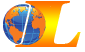 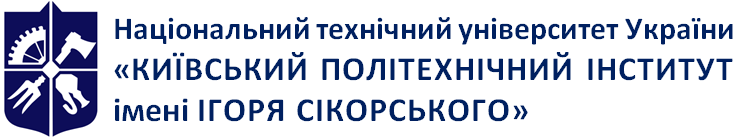 